Утверждена приказом департамента образования и молодёжной политикиот 12.05.2014 №249-0ДЕПАРТАМЕНТ ОБРАЗОВАНИЯ И МОЛОДЁЖНОЙ ПОЛИТИКИАДМИНИСТРАЦИИ ГОРОДА МЕГИОНАУважаемые взрослые!При работе с иголками и булавками следите за их сохранностью, потерянную иглу обязательно найдите. Хранить иглы необходимо в игольницах. Во время работы иглы и булавки вкалываются в игольницу. Сломанные иглы нужно сразу же выбрасывать.Строго запрещается брать иглы и булавки в рот, вкалывать в одежду, мягкие предметы, стены, занавески. По окончании работ проверяется наличие игл. Не разрешайте детям прикалывать элементы украшений, аксессуары и др. к одежде травмоопасными канцелярскими булавками, иголками и не делайте этого сами. Не используйте канцелярские булавки и иголки для крепления записок, наглядных материалов ни на работе, ни дома. Для этих целей лучше всего использовать магнитные доски, крупные крепления-магниты.Объясняйте детям крайне опасные, болезненные последствия проглатывания колющих и  режущих предметов, объясните возможность летального исхода. Разъясните детям, как они должны действовать при проглатывании колющего, режущего предмета – срочно оповестить взрослых – родителей, учителя, воспитателя, не боясь, что их отругают.При  подозрении не проглатывание колющего, режущего предмета необходимо незамедлительно обратиться в лечебное учреждение, пройти ренгенографическое обследование. До подтверждения отсутствия колющего, режущего предмета в организме ребёнка необходимо до минимума сократить двигательную активность, чтобы не спровоцировать внутренние укол или порез. Также противопоказаны резкие движения и наклоны.Обыкновенная неотложная помощь, применяемая при попадании в организм чего-то нежелательного, в случае с иголкой не подходит. Это означает, что у пострадавшего: нельзя вызывать рвоту; нельзя стучать по грудной клетке; нельзя резко давить на живот, в надежде на то, что игла выскочит сама. Кроме того, если иголку проглотил ребёнок, то его не надо переворачивать и трясти.Ребёнок должен находиться в больнице под контролем врачей до тех пор, пока предмет не выйдет естественным способом или не будет извлечён.Иглы, булавки следует держать в недоступном для детей месте. Ножницы для занятий с детьми должны быть с тупыми концами. Пользоваться ими дети могут только под руководством при непосредственном присутствии и наблюдении родителей, учителя, воспитателя. Ножницы кладите справа с сомкнутыми лезвиями, направленными от себя; передавайте и переносите только колечками вперед и с сомкнутыми лезвиями; следите, чтобы ножницы не оказались под  тканью, бумагой и др. т.к. при падении могут вызвать травму. Необходимо хранить ножницы в специально предназначенном для этого месте, недоступном для детей.Учитель, воспитатель должны следить за тем, чтобы дети не приносили в школу, детский сад, лагерь колющие и режущие предметы, не хранили их в своих шкафчиках в раздевальной и личных вещах. Недопустимо оставлять колющие и режущие предметы без присмотра в доступных для детей месте.
                                                    Вместе сохраним здоровье детей!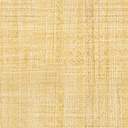 